Ո Ր Ո Շ ՈՒ Մ«28»    հունիսի  2023 թվականի N   153-Ա ՀԱՅԱՍՏԱՆԻ   ՀԱՆՐԱՊԵՏՈՒԹՅԱՆ  ՇԻՐԱԿԻ  ՄԱՐԶԻ  ԳՅՈՒՄՐԻ ՀԱՄԱՅՆՔԻ  ԱՎԱԳԱՆՈՒ  2023 ԹՎԱԿԱՆԻ   ՄԱՅԻՍԻ  11-Ի N  108-Ա ՈՐՈՇՄԱՆ ՄԵՋ ՓՈՓՈԽՈՒԹՅՈՒՆ ԿԱՏԱՐԵԼՈՒ ՄԱՍԻՆ    Ղեկավարվելով «Նորմատիվ իրավական ակտերի մասին» օրենքի 33-րդ հոդվածի 1-ին մասի 1-ին  կետով, 34-րդ հոդվածի  1-ին և  2-րդ  մասերի  դրույթներով՝ Հայաստանի  Հանրապետության  Շիրակի  մարզի  Գյումրի  համայնքի ավագանին որոշում է.Հայաստանի  Հանրապետության Շիրակի մարզի Գյումրի համայնքի ավագանու  2023 թվականի  մայիսի 11-ի «Հայաստանի Հանրապետության Շիրակի մարզի Գյումրի համայնքի  սեփականություն  հանդիսացող Անտառավան 5-րդ  թաղամաս  14ա շենք, թիվ  19  հասցեով  սոցիալական բնակարանն անժամկետ, անհատույց օգտագործման իրավունքով Քրիստինե  Գագիկի  Հարությունյանին  և  Էմիլ  Ռուբեն  Մաթևոսյանին  տրամադրելու   մասին»  N 108 -Ա որոշման  մեջ կատարել  հետևյալ փոփոխությունը.                                                        որոշման վերնագրում  և  1-ին  կետում  «14Ա»  թիվը  փոխարինել  «20Ա» թվով: Սույն որոշումն ուժի մեջ է մտնում հրապարակմանը հաջորդող օրվանից:        Հայաստանի Հանրապետության Շիրակի մարզի Գյումրի համայնքի ավագանի      Կողմ (16)                                   Դեմ (0)                                Ձեռնպահ (0)ՀԱՅԱՍՏԱՆԻ ՀԱՆՐԱՊԵՏՈՒԹՅԱՆ   ՇԻՐԱԿԻՄԱՐԶԻ ԳՅՈՒՄՐԻ ՀԱՄԱՅՆՔԻ ՂԵԿԱՎԱՐ		                                   ՎԱՐԴԳԵՍ  ՍԱՄՍՈՆՅԱՆ ԻՍԿԱԿԱՆԻՀԵՏ ՃԻՇՏ է՝  ԱՇԽԱՏԱԿԱԶՄԻ ՔԱՐՏՈՒՂԱՐ                                                                        ԿԱՐԵՆ ԲԱԴԱԼՅԱՆք. Գյումրի«28» հունիսի 2023 թվական   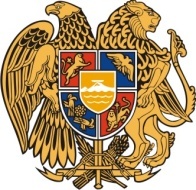 Հ Ա Յ Ա Ս Տ Ա Ն Ի     Հ Ա Ն Ր Ա Պ Ե Տ Ո Ւ Թ Յ ՈՒ ՆՇ Ի Ր Ա Կ Ի   Մ Ա Ր Զ Գ Յ ՈՒ Մ Ր Ի   Հ Ա Մ Ա Յ Ն Ք Ի   Ա Վ Ա Գ Ա Ն Ի3104 , Գյումրի, Վարդանանց հրապարակ 1Հեռ. (+374  312)  2-22-00; Ֆաքս (+374  312)  3-26-06Էլ. փոստ gyumri@gyumri.amՎ.Սամսոնյան                                     Գ.ՄելիքյանՄ.ՍահակյանԼ.ՍանոյանԹ.ՀամբարձումյանՏ.ՀովհաննիսյանՆ.ՊողոսյանԳ.ՊասկևիչյանՀ.Ասատրյան Ս.ՀովհաննիսյանԱ.ՊապիկյանՔ.ՀարությունյանԶ.Միքայելյան Ն.ՂազարյանՀ.ՍտեփանյանՆ.Միրզոյան